Задания письменного кандидатского экзамена ИНХ СО РАН
по специальности «Неорганическая химия»
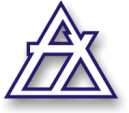 Задание 11. Объясните, какими свойствами атомов элементов 14-й группы обусловлены различия в физико-химических свойствах следующих их оксидов: CO2, SiO2 и PbO2. Как и почему изменяются температуры плавления (или разложения) в этом ряду?2. Сравните взаимодействие следующих реагентов, написав уравнения соответствующих реакций: а) SiCl4 и SiF4 с водным раствором аммиака;б) CHCl3 и SiHCl3 с концентрированным водным раствором NaOH;в) SnCl4 с недостатком и с избытком раствора Na2S;г) Pb3O4 c концентрированной соляной кислотой на холоду и при нагревании.3. Укажите КЧ и строение координационного полиэдра для центральных атомов в следующих соединениях: CO2; SO2; [PCl4]+[PCl6]– (оба иона); IF5; [NMe4][XeF5] (только анион). Задание 21. Напишите уравнения реакций водных растворов CrCl2 и CrCl3 в анаэробных условиях (без доступа кислорода), подчёркивающие разницу в химических свойствах хрома(II) и хрома(III): (реакции а, б) с раствором Na2CO3; (реакции в, г) с концентрированным раствором NaOH при нагревании; (реакции д, е) с раствором ацетата натрия в присутствии уксусной кислоты (реакции е, ж). Изобразите структурные формулы обоих полиядерных продуктов реакций с ацетатом. 2. Напишите уравнения реакций соединений хрома в соответствии со следующей схемой:Укажите условия их проведения. Соединения A и B различаются лишь количеством воды в составе, однако одно из них хорошо растворимо в воде, а второе практически нерастворимо. Поясните, чем вызваны такие различия в свойствах.3. Определите суммарную константу образования β3 комплекса железа с 1,10-фенантролином (phen) [Fe(phen)3]3+, если известны потенциалы полуреакций E°(Fe3+ (aq.) / Fe2+ (aq.)) = 0,77 В, E°([Fe(phen)3]3+ / [Fe(phen)3]2+) = 1,06 В, и β3 для комплекса [Fe(phen)3]2+, равная 3,16·1018.В чём причины (указать не менее двух) большей стабильности комплексов с фенантролином по сравнению с гексаамминными комплексами железа? 4. Рассчитайте число кластерных валентных электронов и предложите строение следующих кластеров: [CoFe2Ru(CO)13]–;   [Ru5(CO)14(µ3-PPh)];   [WRu4Cp*(CO)14(µ5-B)].Задание 31. Дайте определения следующих понятий: стандартный электродный потенциал, электрод первого рода, второго рода. Приведите примеры таких электродов. 2. На основании приведённых диаграмм Латимера (рН = 0, значения приведены в Вольтах):а) Рассчитайте неизвестное значение Ex;б) Определите наиболее термодинамически вероятные продукты реакции HClO + Br2 → ..., ответ подтвердите расчётом соответствующих значений ΔrE°;Задание 41. Для элементарной реакции 2A → B, протекающей в газовой фазе при постоянном объеме, известно, что τ1/2 = 50 с. Определите общее давление в системе через 100 с, если начальные давления A и B равны poA = poB = 1 атм.2. Для реакции xA + yB → продуктыизвестны следующие экспериментальные данные:Определите общий порядок реакции и порядки по компонентам A и B и константу скорости реакции k.Задание 5Сформулируйте правило фаз Гиббса. Схематично изобразите фазовую диаграмму воды. Каким равновесиям соответствуют линии на этой диаграмме?На рисунке слева приведена фазовая диаграмма двухкомпонентной конденсированной системы Al–Ca. В системе существует твёрдый раствор на основе кальция.3.1. Каким элементам соответствуют буквы A и B?3.2. Рассчитайте составы соединений C и D, образующихся в системе. Какое из них плавится конгруэнтно? Укажите, какие фазы находятся в равновесии в точках 1–5.3.3. Какое из соединений, C или D, имеет структуру, изображённую на рисунке справа? №CA, моль/лCB, моль/лV, моль/л·мин10,08360,2020,52·10-420,08360,4042,08·10-430,04180,4041,04·10-4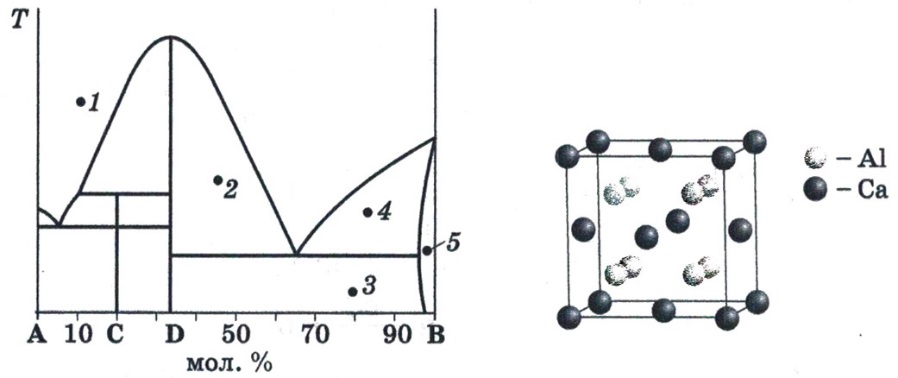 